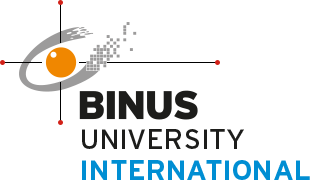 Proposal Final ProjectSubject: COMP6341 – Multimedia and Human Computer InteractionsLecturer: Raymond Bahana, ST., M.ScGroup Members: Alifio Rasendriya Rasyid, Muchsin Hisyam, Jason SinandarBinusian ID: Alifio – 2201798295, Muchsin – 2201797430, Jason - 2201796440Title: Use Your Head! (to be updated)Description:   For this particular project we wanted to make a casual game that anyone can easily play. We have decided to make our own version of a very well-known mobile game, Head Soccer.  The game would be played by 2 players (both are players), in which they would be able to control their character to move left/right as well as being able to jump and kick. The goal of the game is to both score to the opponent’s goal and defend your own, much like a real football game.  Although it sounds very simple, we feel that there will be some challenges faced; one of which would be how to implement the physics of the ball accurately.